Załącznik nr 7c do ogłoszenia ZP/1461/U/19OPIS PRZEDMIOTU ZAMÓWIENIAPrzeprowadzenie szkoleń informatycznych „Technologie informatyczne. QuarkXpress” dla studentów i kadry dydaktycznej Wydziału Neofilologii UAMW ramach projektu nr POWR.03.05.00-00-Z303/17-00 na Zintegrowane Programy  Rozwoju UczelniPrzedmiotem zamówienia jest przeprowadzenie szkoleń informatycznych „Technologie informatyczne. QuarkXpress” dla studentów Wydziału Neofilologii UAM. Celem projektu jest wyposażanie studentów w praktyczne umiejętności dostosowane do potrzeb społeczno-gospodarczych na poziomie krajowym i regionalnym oraz podniesienie kompetencji dydaktycznych kadr uczelni w zakresie umiejętności informatycznych.Zajęcia będą się odbywały w budynku Wydziału Neofilologii UAM: Collegium Novum, al. Niepodległości 4, 61-874 Poznań.Szkolenia informatyczne „Technologie informatyczne. QuarkXpress”, będą się odbywać w trybie dwudniowym (do wyboru dni od poniedziałku do piątku) w wymiarze 15h. Daty szkoleń zostaną ustalone w późniejszym terminie, w porozumieniu z poszczególnymi jednostkami Wydziału Neofilologii. Szkolenia są przeznaczone dla studentów  I roku studiów stacjonarnych II stopni. Zamówienie dotyczy następującej liczby szkoleń:QuarkXpress3 szkolenia × 15 uczestników (studenci, semestr zimowy 2019/2020)1 szkolenie × 15 uczestników (studenci z indywidualną organizacją studiów, na urlopach dziekańskich, na stażach zagranicznych, do końca września 2020 r.)Łączna liczba godzin szkoleniowych wynosi:QuarkXpress: 60Materiały szkoleniowe przygotowuje lub wytwarza wykonawca. Warunki udziału w postępowaniu. Wykładowcą, trenerem może być osoba posiadająca wykształcenie wyższe informatyczne, posiadająca doświadczenie zawodowe zdobyte w okresie ostatnich 5 lat – min. 50 godzin.  Po zawarciu umowy Wykonawca zobowiązany jest przedłożyć zamawiającemu dokumenty: 1) oryginał oświadczenia o następującej treści „Ja niżej podpisana/-y posiadam doświadczenie zawodowe w zakresie (…) zdobyte poza uczelnią w okresie ostatnich 5 lat”, 2) kopię dyplomu ukończenia studiów wyższych w dziedzinie odpowiadającej profilowi wykładu/ szkolenia.W przypadku wszystkich zamawianych przedmiotów będą zastosowane te same kryteria oceny ofert. O wyborze oferty będą decydowały w równym stopniu cena oraz doświadczenie zawodowe wykładowcy/ trenera. Wykonawca zobowiązuje się w toku realizacji umowy do bezwzględnego stosowania obowiązujących w danym czasie Wytycznych w zakresie kwalifikowalności wydatków w ramach Europejskiego Funduszu Rozwoju Regionalnego, Europejskiego Funduszu Społecznego oraz Funduszu Spójności na lata 2014 – 2020 (w szczególności w zakresie maksymalnego dopuszczalnego limitu zaangażowania zawodowego w liczbie 276 godzin miesięcznie – zgodnie z Rozdziałem 6.16, pkt. 8b wspomnianych Wytycznych).Wykonawca zobowiązany będzie do oznaczenia wszystkich dokumentów / materiałów związanych z realizacją Projektu zgodnie z aktualnie obowiązującymi „Zasadami promocji i oznakowania projektów” w Programie Operacyjnym Wiedza Edukacja Rozwój.Zamawiający zastrzega sobie prawo do zmniejszenia wielkości zamówienia w zależności od potrzeb Zamawiającego. Ostateczna ilość zrealizowanych na podstawie niniejszej umowy usług w całym okresie jej obowiązywania będzie uzależniona od rzeczywistych potrzeb Zamawiającego. W związku z tym całkowita wartość umowy może być niższa od jej wartości maksymalnej wskazanej w  ofercie. W takim wypadku Wykonawcy nie przysługuje roszczenie o zapłatę różnicy pomiędzy wartością całkowitą, wynikającą z zsumowania cen usług wykonanych w okresie trwania umowy, a maksymalną wartością umowy.Zamawiający nie dopuszcza możliwości składania ofert wariantowych.Zamówienie jest współfinansowane ze środków Europejskiego Funduszu Społecznego, w ramach Programu Operacyjnego Wiedza Edukacja Rozwój 2014-2020. Projekt: nr POWR.03.05.00-00-Z303/17-00: Uniwersytet Jutra – zintegrowany program rozwoju Uniwersytetu im. Adama Mickiewicza w Poznaniu.OPIS MODUŁU ZAJĘĆ/PRZEDMIOTU (SYLABUS) Informacje ogólneNazwa modułu zajęć/przedmiotu – Technologie informatyczne. QuarkXpressKod modułu zajęć/przedmiotu – 09-TIQ-11Rodzaj modułu zajęć/przedmiotu (obowiązkowy lub fakultatywny) – fakultatywnyKierunek studiów – Filologia, Filologia romańska, Filologia rumuńska, Filologia włoska, Filologia hiszpańska, Filologia germańska, Język niemiecki i komunikacja w biznesie, Filologia wschodniosłowiańska, Lingwistyka stosowanaPoziom kształcenia  (I lub II stopień, jednolite studia magisterskie) – II stopieńProfil kształcenia (ogólnoakademicki / praktyczny) – ogólnoakademickiRok studiów (jeśli obowiązuje) – I rokRodzaje zajęć i liczba godzin (np.: 15 h W, 30 h ĆW) – 15 h ĆWLiczba punktów ECTS – 1Imię, nazwisko, tytuł / stopień naukowy, adres e-mail wykładowcy (wykładowców*) /  prowadzących zajęcia –Język wykładowy – polskiModuł zajęć / przedmiotu prowadzony zdalnie (e-learning) (tak [częściowo/w całości] / nie)*proszę podkreślić koordynatora przedmiotuInformacje szczegółoweCele modułu zajęć/przedmiotuWymagania wstępne w zakresie wiedzy, umiejętności oraz kompetencji  społecznych (jeśli obowiązują)Efekty kształcenia (EK) dla modułu i odniesienie do efektów kształcenia (EK) dla kierunku studiów Treści kształcenia z odniesieniem do EK dla modułu zajęć/przedmiotuZalecana literatura:Alspah T., QuarkXPress nie tylko dla orłów, przeł. Szymczyk W., Warszawa 1995.Kamiński B., Quark Xpress 4. Programy w praktyce, wyd. 2, Warszawa 2001.Nelson J.J., QuarkXPress For Dummies, 2017.Pierwsze kroki w programie QuarkXPress, , [online] dokument dostępny w WWW: http://files.quark.com/download/documentation/QuarkXPress/2016/Polish/QXP_2016_Getting%20Started_PL.pdfPodręcznik programu QuarkXPress 8, [online] dokument dostępny w WWW: http://files.quark.com/download/documentation/QuarkXPress/8/Polish/QXP_User_Guide_PL.pdfInformacja o tym, gdzie można zapoznać się z materiałami do zajęć, instrukcjami do laboratorium, itp.:Informacje dodatkowe Metody i formy prowadzenia zajęć umożliwiające osiągnięcie założonych EK (proszę wskazać z proponowanych metod właściwe dla opisywanego modułu lub/i zaproponować inne)Sposoby oceniania stopnia osiągnięcia EK (proszę wskazać z proponowanych sposobów właściwe dla danego EK lub/i zaproponować inne)Nakład pracy studenta i punkty ECTS Kryteria oceniania wg skali stosowanej w UAM:bardzo dobry (bdb; 5,0):dobry plus (+db; 4,5):dobry (db; 4,0):dostateczny plus (+dst; 3,5):dostateczny (dst; 3,0):niedostateczny (ndst; 2,0):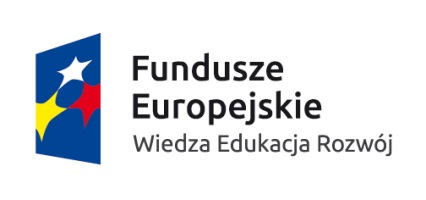 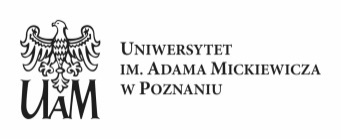 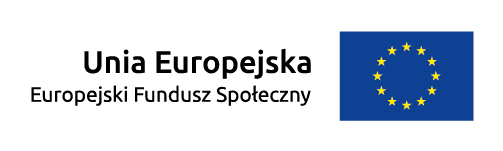 C1zapoznanie z wiedzą na temat obsługi programu do komputerowego składu i łamania tekstu QuarkXpressC2przygotowanie do samodzielnego projektowania i wykonywania różnego rodzaju materiałów drukowanych takich jak: wizytówki, opakowania, broszury, czasopisma, ilustrowane książkiC3wyposażenie studenta w  praktyczne umiejętności oraz kompetencje niezbędne w kontaktach społeczno-gospodarczych Symbol EK dla modułu zajęć/przedmiotuPo zakończeniu modułu 
i potwierdzeniu osiągnięcia EK student /ka:Symbole EK dla kierunku studiówTIQ_01obsługiwać program do komputerowego składu i łamania tekstu QuarkXpressK_U14TIQ_02potrafi samodzielnie wykonywać  zadania związane z obsługą programu QuarkXpress zgodnie ze wskazówki formułowanymi przez trenera  K_U07TIQ_03potrafi adekwatnie do zadań i celów posługiwać się obrazami, obiektami graficznymi, stylami, kolorami i in.K_W10, K_W11, K_W12, K_W13,  K_U20,TIQ_04zaprojektować  i wykonać  wszelkiego rodzaju materiały drukowane (wizytówki, opakowania, broszury, czasopisma, ilustrowane książki)K_U01, K_U05, K_K07TIQ_05potrafi realizować projekty przy pomocy programu QuarkXpress w zespoleK_K02, K_K03TIQ_06umie samodzielnie zdobywać i pogłębiać wiedzę oraz poszerzać swoje umiejętności w zakresie posługiwania się programem QuarkXpressK_U08TIQ_07integrować nabytą wiedzę z zakresu informatyki z wiedzą filologiczną oraz stosować ją w różnych sytuacjachK_U06, K_U16Opis treści kształcenia modułu zajęć/przedmiotuSymbol/symboleEK dla modułu zajęć/przedmiotuInterfejs użytkownika programu QuarkXPressTIQ_01Pliki programu QuarkXPress. Projekty i layoutyTIQ_01Layout strony: ramki, linie i tabeleTIQ_01, TIQ_02Tworzenie, edycja i importowanie tekstów oraz typografia w programie QuarkXPressTIQ_01, TIQ_02, TIQ_04, TIQ_05Importowanie i wklejanie obrazów do programu QuarkXPress. Praca z obrazamiTIQ_01, TIQ_02, TIQ_03, TIQ_04, TIQ_05Funkcja Efekty obrazu w programie QuarkXPressTIQ_01, TIQ_02, TIQ_03, TIQ_04, TIQ_05Tworzenie i edycja kolorów. Krycie i cienieTIQ_01, TIQ_02, TIQ_03, TIQ_04, TIQ_05Konstrukcja dokumentuTIQ_01, TIQ_02, TIQ_04, TIQ_05Sposoby drukowania w programie QuarkXPressTIQ_01,TIQ_04Funkcja automatycznej synchronizacji zawartości w layoutach dowolnego typuTIQ_01, TIQ_02, TIQ_04, TIQ_05Layouty interaktywne, e-booki i layouty stron WWWTIQ_01, TIQ_04, TIQ_05, TIQ_07Praca z wieloma językami w programie QuarkXPressTIQ_01, TIQ_04, TIQ_05, TIQ_06, TIQ_07Metody i formy prowadzenia zajęć✔Wykład z prezentacją multimedialną wybranych zagadnieńWykład konwersatoryjnyWykład problemowyDyskusjaPraca z tekstemMetoda analizy przypadkówUczenie problemowe (Problem-based learning)Gra dydaktyczna/symulacyjnaRozwiązywanie zadań (np.: obliczeniowych, artystycznych, praktycznych)Metoda ćwiczeniowa✔Metoda laboratoryjna✔Metoda badawcza (dociekania naukowego)Metoda warsztatowaMetoda projektu✔Pokaz i obserwacjaDemonstracje dźwiękowe i/lub videoMetody aktywizujące (np.: „burza mózgów”, technika analizy SWOT, technika drzewka decyzyjnego, metoda „kuli śniegowej”, konstruowanie „map myśli”)Praca w grupach✔Inne (jakie?) - …Sposoby ocenianiaSymboleEK dla modułu zajęć/przedmiotuSymboleEK dla modułu zajęć/przedmiotuSymboleEK dla modułu zajęć/przedmiotuSymboleEK dla modułu zajęć/przedmiotuSymboleEK dla modułu zajęć/przedmiotuSymboleEK dla modułu zajęć/przedmiotuSposoby ocenianiaEgzamin pisemnyEgzamin ustnyEgzamin z „otwartą książką”Kolokwium pisemneKolokwium ustneTestProjektTIQ_04TIQ_05TIQ_06TIQ_07EsejRaportPrezentacja multimedialnaSprawdzian praktyczny (obserwacja wykonawstwa)TIQ_01TIQ_02TIQ_03TIQ_04PortfolioInne (jakie?) - …Forma aktywnościForma aktywnościŚrednia liczba godzin na zrealizowanie aktywności Godziny zajęć (wg planu studiów) z nauczycielemGodziny zajęć (wg planu studiów) z nauczycielem15Praca własna studenta*Przygotowanie do zajęćPraca własna studenta*Czytanie wskazanej literatury5Praca własna studenta*Przygotowanie pracy pisemnej, raportu, prezentacji, demonstracji, itp. Praca własna studenta*Przygotowanie projektu15Praca własna studenta*Przygotowanie pracy semestralnejPraca własna studenta*Przygotowanie do egzaminu / zaliczenia5Praca własna studenta*Inne (jakie?) -Praca własna studenta*…SUMA GODZINSUMA GODZIN40LICZBA PUNKTÓW ECTS DLA MODUŁU ZAJĘĆ/PRZEDMIOTULICZBA PUNKTÓW ECTS DLA MODUŁU ZAJĘĆ/PRZEDMIOTU1* proszę wskazać z proponowanych przykładów pracy własnej studenta właściwe dla opisywanego modułu lub/i zaproponować inne* proszę wskazać z proponowanych przykładów pracy własnej studenta właściwe dla opisywanego modułu lub/i zaproponować inne* proszę wskazać z proponowanych przykładów pracy własnej studenta właściwe dla opisywanego modułu lub/i zaproponować inne